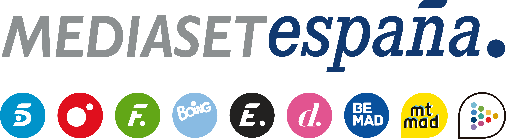 Madrid, 27 de mayo de 2022La llegada de la pareja de Desy a Cayos Cochinos y la cuarta expulsión definitiva, en ‘Supervivientes: Conexión Honduras’Una estancia en el Paraíso volverá a estar en juego, este domingo, con Ion Aramendi y Lara Álvarez, en Mitele PLUS y Telecinco.Un nuevo visitante llega a los Cayos Cochinos: Luciano, pareja de Desy Rodríguez, sorprenderá a la concursante este domingo 29 de mayo durante la sexta gala de ‘Supervivientes: Conexión Honduras’ que Ion Aramendi conducirá, en conexión con Lara Álvarez, en Telecinco (22:00h) y Mitele PLUS (con contenido exclusivo desde las 21:30h).El programa anunciará también la identidad del cuarto expulsado definitivo entre los dos actuales ‘Parásitos’: Juan Muñoz y Desy Rodríguez. Uno de los dos pondrá punto final a su paso por el concurso y regresará a España.Además, los supervivientes afrontarán un sorprendente y complejo juego de equilibrio y resistencia, titulado ‘Saco de tortuga’, cuyo ganador podrá disfrutar de una estancia de unos días en Playa Paraíso junto a un acompañante, el que la audiencia vote entre el elegido del vencedor del juego o el último participante al que haya nominado. En este exigente reto, los concursantes deberán sujetar dos pesados sacos sujetos por una cuerda mientras apoyan sus pies sobre dos estrechas peanas.La gala abordará también la última hora de la supervivencia, con las reacciones de los participantes ante las últimas nominaciones, la elección de los nuevos líderes -Ignacio de Borbón y Yulen Pereira- y la salida de Desy de su equipo; la convivencia entre los ‘Parásitos’; y las rivalidades entre Royales y Fatales en su día a día en Cayo Paloma y Cabeza de León, entre otras situaciones.